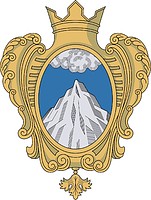 СОВЕТ  ДЕПУТАТОВ МУНИЦИПАЛЬНОГО ОБРАЗОВАНИЯ  КОПОРСКОЕ СЕЛЬСКОЕ ПОСЕЛЕНИЕЛОМОНОСОВСКОГО МУНИЦИПАЛЬНОГО РАЙОНАЛЕНИНГРАДСКОЙ ОБЛАСТИРЕШЕНИЕ 20 апреля 2017 года                           				№  17 «Об утверждении перечня автомобильных дорогобщего пользования местного значения в границах населенных пунктов МО Копорское сельское поселение»В соответствии со ст. 13 Федерального от 08.11.2007 № 257-ФЗ «Об автомобильных дорогах и о дорожной деятельности в Российской Федерации и о внесении изменений в отдельные законодательные акты Российской Федерации»,   Совет депутатов муниципального образования Копорское сельское поселение МО Ломоносовский муниципальный район Ленинградской области РЕШИЛ:Утвердить перечень автомобильных дорог общего пользования местного значения в границах населенных пунктов МО Копорское сельское поселение (в Приложении).Признать утратившим силу Решение Совета депутатов от 21 декабря 2016 г. № 35 «О внесении изменении в Приложение № 1 к решению Совета депутатов МО Копорское сельское поселение от 03.02.2015 г. №01 «Об утверждении перечня автомобильных дорог общего пользования местного значения в границах населенных пунктов МО Копорское сельское поселение МО Ломоносовский муниципальный район Ленинградской области».Настоящее решение вступает в силу со дня его официального опубликования (обнародования).Контроль за исполнением настоящего решения возложить на главу администрации. Глава  муниципального образования:	                            А.В. Дикий  Приложение № 1  к решению совета депутатов Копорского сельского поселенияот  20 апреля 2017 г. № 17Перечень автомобильных дорог общего пользования местного значения в границах населенных пунктов муниципального образования Копорское сельское поселение МО №Наименование улицОриентировочная протяженность, (км)Тип покрытия1234I.Село Копорьев том числе:3,60Асфальт/щебеночное/гравийно-песчаное/асфальтобетонное1Проезд от региональной дороги Волосово-Гомонтово-Копорье –Керново между территории школы и МКД № 8 к началу МКД № 5 0,085Асфальт2Проезд от начала МКД № 5 до конца МКД № 130,325Асфальт3Проезд от региональной дороги Волосово-Гомонтово-Копорье-Керново, между дворовой территории МКД № 8 и № 9 к МКД  № 50,052Асфальт4Проезд от региональной дороги Волосово-Гомонтово-Копорье-Керново  между дворовой территории МКД № 9 и № 10 к МКД  № 60,050Асфальт5Проезд от региональной дороги Волосово-Гомонтово-Копорье-Керново между дворовой территории МКД № 10 и № 11 к МКД  № 70,045Асфальт6Проезд между территории школы, от начала  МКД № 5 до МКД № 1 (со стороны МКД № 4,3,2,1)0,210Гравийно-песчаное7Проезд между территории школы от начала МКД № 4 до конца МКД № 4 (в сторону детского сада)0,070Асфальт 8Проезд от конца МКД № 4(со стороны детского сада)  до конца МКД № 1 (в сторону зданий бывшей Котельной)0,150Гравийно-песчаное9Проезд между МКД № 1 и МКД № 2 (со стороны МКД № 1)0, 050Гравийно-песчаное 10Проезд между МКД № 1 и МКД № 2 (со стороны МКД № 2)0,050Гравийно-песчаное 11Проезд между МКД № 2 и № 30,050Гравийно-песчаное12Проезд между МКД № 3 и № 4 (со стороны МКД № 30,050Гравийно-песчаное13Проезд между МКД № 3 и № 4 (со стороны МКД № 4)0,050Асфальт14Проезд между МКД № 5 и № 6 к МКД № 2, № 3 (в сторону магазина «Кристина»)0,050Асфальт15Проезд между МКД № 6 и МКД № 7 до МКД № 17 (в районе бывшего здания Котельной)0,145Гравийно-песчаное16Проезд от начала МКД № 17 (со стороны бывшего здания Котельной) до конца МКД № 18 0,310Асфальт17Проезд к МКД № 18 со стороны автомобильной дороги местного значения (в сторону региональной дороги Петродворец-Кейкино)0,050 Асфальт18Проезд от МКД № 18 (между МКД № 16 и МКД № 17) до конца МКД № 12 в сторону почты0,170Асфальт19Проезд от МКД № 13 (в районе почты) к МКД № 14, № 15, № 16 до МКД № 12 0,200Асфальт20Проезд от МКД № 11 до МКД № 12 (в сторону почты) 0,050Асфальт21Торговый проезд, от пересечения с региональной дорогой Волосово-Гомонтово-Копорье –Керново, район школы до пересечения с ул. Торговая (район магазина «Пятерочка»)0,155Асфальт22Улица Торговая от пересечения с региональной дороги Волосово –Гомонтово-Копорье-Керново  до пересечения с автомобильной дорогой местного значения______________(перед хозяйственными постройками)  0,500АсфальтобетонноеАсфальт23Проезд от региональной дороги Петродворец-Кейкино до МКД № 16 (между МКД № 15) 0,065Асфальт24Автомобильная дорога от региональной дороги Петродворец-Кейкино до улицы Торговая (перед хозяйственными постройками)0,675Асфальт – 0,170 Асфальтобетонное – 0,505II.С. Копорье в квартале индивидуальной жилой застройки в том числе:7, 045Гравийно-песчаноеГравийно-щебеночноеУл. Парковая1,07Ул. Широкая0,700Гравийно-щебеночноеУл. Новая0,485Гравийно-щебеночноеУл. Сиреневая 0,600Гравийно-щебеночноеУл. Ясная 0,600Гравийно-щебеночноеУл. Полевая0,600Гравийно-щебеночноеУл. Урожайная0,270Гравийно-щебеночноеУл. Питерская1,00Гравийно-щебеночноеУл. Яблоневая0,700Гравийно-щебеночноеУл. Северная0,400Гравийно-щебеночноеУл. Хуторская0,360Гравийно-щебеночноеУл. Зеленая0,260Гравийно-щебеночноеIII.Урочище Юрьево0,600Гравийно-песчаноеIV.Деревня Новоселки0,300Гравийно-песчаноеV.Деревня Кербуково0,800Гравийно-песчаноеVI.Деревня Воронкино из них:4,00Гравийно-песчаноеУл. Луговая0,830Ул. Лесная0,500Ул. Дачная0,300Ул. Садовая0,200VII.Деревня  Заринское0,700Гравийно-песчаноеVIII.Деревня Климотино3,50Гравийно-песчаноеIX.Деревня Ломаха из них:3,00Гравийно-песчаноеУл. Летная1,00Гравийно-песчаноеУл. Лесная0,600Гравийно-песчаноеУл. Цветочная0,600Гравийно-песчаноеОт ул. Центральной до уч-ка № 210,140Гравийно-песчаноеОт ул. Летная уч-к  до уч-ка 510,200Гравийно-песчаноеX.Деревня Ананьино1,50Гравийно-песчаноеXI.Деревня Подмошье1,50Гравийно-песчаноеXII.Деревня Ивановское2,00Гравийно-песчаноеXIII.Деревня Мустово3,50Гравийно-песчаноеXIV.Деревня Систо-Палкино5,50Гравийно-песчаноеXV.Деревня Керново1,02Гравийно-песчаноеXVI.Деревня Ирогощи3,50Гравийно-песчаноеXVII.Деревня Широково2,50Гравийно-песчаноеXVIII.Деревня Подозванье3,00Гравийно-песчаноеIX.Деревня Маклаково2,00Гравийно-песчаноеXX.Урочище Пярнушки1,20Гравийно-песчаноеXI.Поселок при ж/д ст.  Копорье2,00Гравийно-песчаное52,765